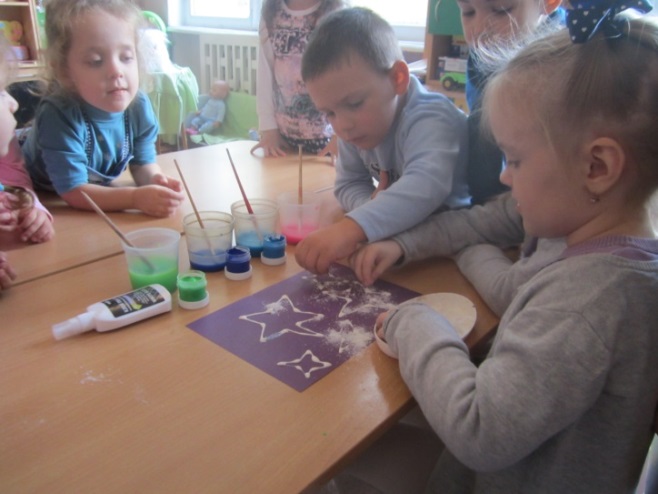 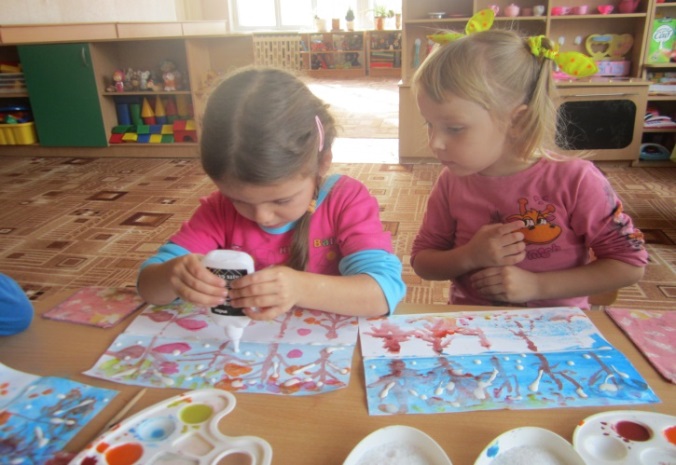 Желание творить – внутренняя потребность ребенка, она возникает у него самостоятельно и отличается чрезвычайной искренностью.Мы, взрослые, должны помочь ребенку открыть в себе художника и творца, развить способности, которые помогут ему стать личностью.Творческая личность – это достояние всего общества.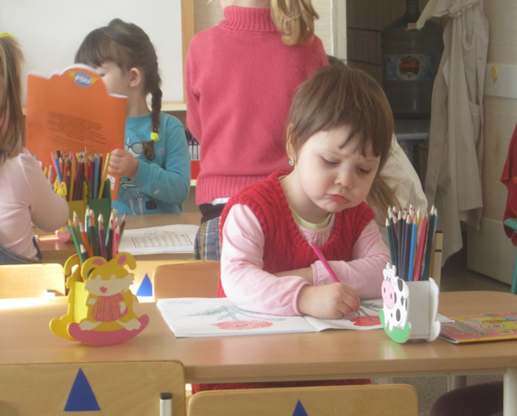 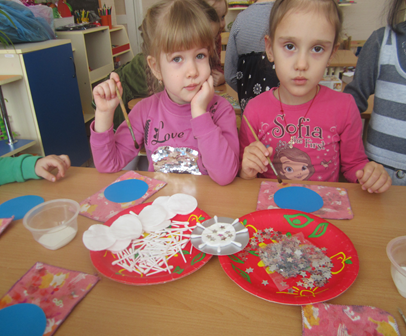 Юных художниковждет уютная, творческая атмосфера.Приходите, будет интересно!Записаться в кружок  «Волшебный мир» можно с 1сентября подав заявление и заключив договор -  воспитателю группыили руководителю кружка.Телефон руководителя кружка:- Анна Сергеевна   8 (918)-99-88-947Муниципальное бюджетное дошкольное образовательное  учреждение детский сад №18 «Солнышко».Кружок Изобразительной деятельности дополнительного образования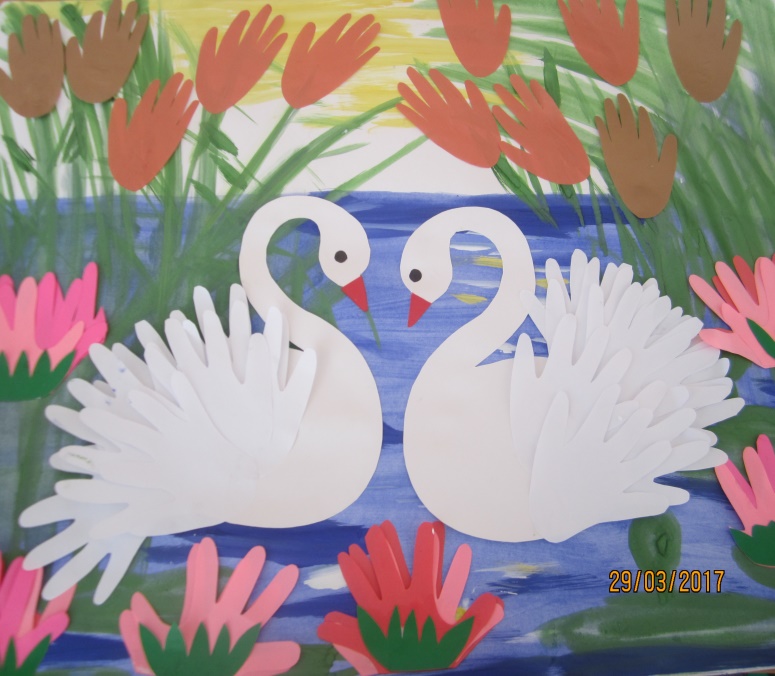               Руководитель:  Соколова А. С.г.  Приморско – АхтарскУл. Аэрофлотская, 132.Тел: 8 (861) 433-07-552018 г.Уважаемые родители!Если ваш ребенок непоседа и  замечаете,  что он желает творить, но у Вас нет опыта и времени. Тогда,  на помощь придет наш кружок детского творчества  «Волшебный мир»Увлекательные  творческие занятия будут проходить под руководством воспитателя      Соколовой Анны  Сергеевны.Педагог имеет  I квалификационную категорию, стаж работы в ДОУ более 18 лет.  К занятиям в творческой мастерской приглашаются дети  5-7 лет.  Расписание  работы кружка будет сформировано по наполняемости групп.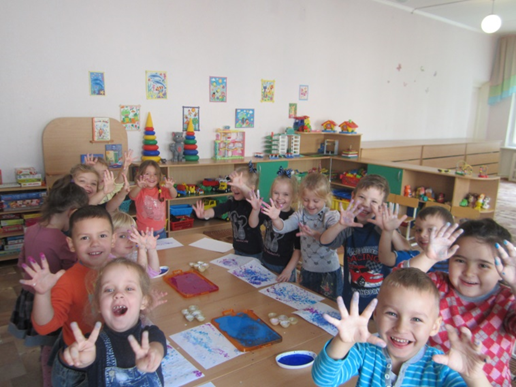    Каждый ребенок рождается художником. Только нужно ему помочь разбудить в себе творческие способности, открыть его сердце добру и красоте, помочь осознать свое место и назначение в этом прекрасном беспредельном мире.Цель: Формировать эстетическое отношение к окружающей действительности на основе ознакомления с нетрадиционными техниками рисования.Задачи программы:Обучающие:-  обогащать знания детей о разных видах художественного  творчестваРазвивающие:- развивать желание экспериментировать,  проявляя  яркие  познавательные  чувства: удивление, сомнение, радость от узнавания  новогоВоспитательные:- Воспитывать  желание добиваться  успеха  собственным  трудом, творческую  самореализацию.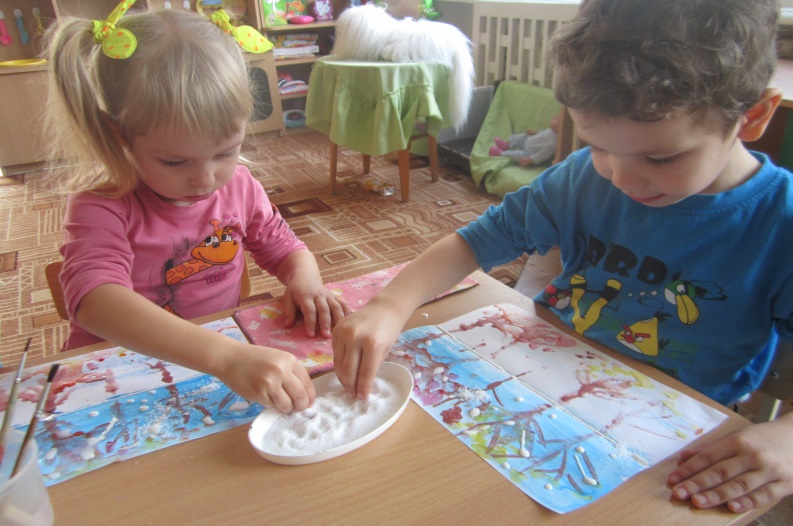 С дополнительной информацией о кружке, документах, более подробно можно ознакомиться на официальном сайте учреждения:http://mbdou18.pr-edu.ru/obraz/pay/ Приглашаем вас посетить! - «День открытых дверей», где  вы сможете принять участие на занятиях в творческой мастерской - «Музыка и кисть» -  открытый просмотр занятий детского творчества  (октябрь)- «Вместе весело творить» -  совместный мастер – класс для родителей и детей - (апрель)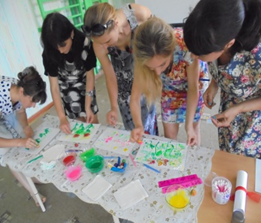 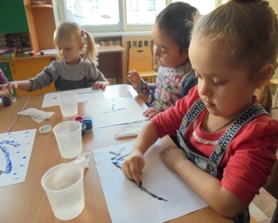 Наши достижения:- выставки экспозиций в ДОУ: «Времена года»,  «Волшебные ладошки»,  «Акварельные чудеса»,  «Мой мир».- На конкурсах района- Во Всероссийский конкурсах-  На ярмарках - продаж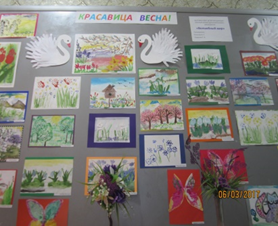 